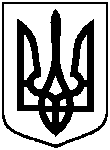 СУМСЬКА МІСЬКА ВІЙСЬКОВА АДМІНІСТРАЦІЯСУМСЬКОГО РАЙОНУ СУМСЬКОЇ ОБЛАСТІНАКАЗ29.11.2023		                             м. Суми		          № 34-СМР З метою забезпечення належного утримання та обслуговування майна, отриманого в якості гуманітарної допомоги, відповідно до статей 327, 328 Цивільного кодексу України, беручи до уваги рекомендації постійної комісії з питань законності, взаємодії з правоохоронними органами, запобігання та протидії корупції, місцевого самоврядування, регламенту, депутатської діяльності та етики, з питань майна комунальної  власності та приватизації Сумської міської ради (протокол від 23 жовтня 2023 року № 39), керуючись пунктом 12 частини 2 та пунктом 8 частини 6 статті 15 Закону України «Про правовий режим воєнного стану»НАКАЗУЮ:1. Надати згоду на прийняття у комунальну власність Сумської міської територіальної громади майна в якості гуманітарної допомоги від міста-побратима Celle згідно з додатком до цього наказу.2.  Передати майно, зазначене в додатку до цього наказу, на балансовий облік Виконавчому комітету Сумської міської ради.3. Виконавчому комітету Сумської міської ради здійснити приймання майна, зазначеного в додатку до  цього наказу, на балансовий облік у порядку, визначеному чинними нормативно-правовими актами.4. Контроль за виконанням цього наказу залишаю за собою.Начальник                                                    		              Олексій ДРОЗДЕНКОДодаток до наказу Сумської міської військової адміністрації «Про надання згоди на прийняття у комунальну власність Сумської міської  територіальної громади майна в якості гуманітарної допомоги від міста-побратима Celle»від 29.11.2023  № 34-СМРПерелік майна, прийнятого якості гуманітарної допомоги від міста-побратима CelleПро надання згоди на прийняття у комунальну власність Сумської міської  територіальної громади майна в якості гуманітарної допомоги від міста-побратима Celle№ п/пНазва1Автомобіль Ford Transit, VIN – номер WF0KXXTTRKNM08221, рік випуску 20222Автомобіль Toyota Land Cruiser 79 Double Cabin Pick-Up, VIN – номер JTEBB71J80B053211, рік випуску 2023Начальник Управління комунального майна Сумської міської ради	Сергій ДМИТРЕНКО